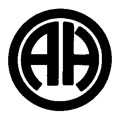 First SemesterFirst SemesterFirst SemesterSecond SemesterSecond Semester1st Nine Weeks – 40 days (August 20th – October 16th)(September 3rd – Labor day – No School)(October 8th –  Staff Development)1st Nine Weeks – 40 days (August 20th – October 16th)(September 3rd – Labor day – No School)(October 8th –  Staff Development)1st Nine Weeks – 40 days (August 20th – October 16th)(September 3rd – Labor day – No School)(October 8th –  Staff Development)3rd Nine Weeks – 45 days(January 7th – March 19th)  (January 21st – MLK – No School)(March 11th – 15th – Spring Break)3rd Nine Weeks – 45 days(January 7th – March 19th)  (January 21st – MLK – No School)(March 11th – 15th – Spring Break)TEKS5.1A  5.2ABE 5.3ABC 5.4A5.5A   5.6ABC5.7A 5.8A   5.9A5.11E   5.14C   5.15ABCDE  5.16AB 5.17A   5.18C   5.20ABC   5.21AB  5.22ABDE 5.27ABC  5.28A   5.29A   5.Fig19ABCDEFLiterary Study Begins with Fiction and PoetryEl estudio de los textos literarios empieza con la ficción y la poesíaThis unit bundles student expectations that address the literary elements and techniques of fiction and poetry in order to examine the narrative subject as a primary means of oral and written communication. Genre study connects reading and writing through the year to allow students to become better writers and strategic readers. Students are immersed in a variety of fiction to comprehend and communicate authentically about reading and writing. Traditional, historical, and contemporary fictional texts and poetry provide the avenue to allow students to make inferences, summarize, analyze characters, and providing textual evidence during their reading experiences. Understanding of text is communicated through oral and written expression. Students continue to examine teacher-selected and self-selected literature and media based on individual interests and abilities providing opportunities to make important personal and world connections within and across different contexts and genres.Appreciating Literary Nonfiction and DramaValorando la literatura de no ficción y el dramaGenre study connects reading and writing to allow students to become better writers and strategic readers who approach text meaningfully and purposefully, while optimizing understanding and communication. Students are immersed in a variety of literary works to comprehend text they read and communicate authentically about their reading and writing. Literature such as dramatic text, autobiographies, and biographies provide a way for the reader to infer what is not specifically stated, connect the information to previous knowledge, and combine the ideas together to make logical sense while providing text evidence to support understanding. Students continue to examine teacher-selected and self-selected literature and media based on individual interests and abilities providing opportunities to make important personal and world connections within and across different contexts and genres.TEKS5.2ABCDE  5.3A   5.4A  5.6ABC 5.7A 5.8A   5.10A5.11ABCDE5.12AB5.13B   5.14C   5.15BCD5.17A5.18AB  5.20AB5.20C  5.21BC   5.22B 5.Fig19ABCDEFTEKS5.2ABCDE  5.3A   5.4A  5.6ABC 5.7A 5.8A   5.10A5.11ABCDE5.12AB5.13B   5.14C   5.15BCD5.17A5.18AB  5.20AB5.20C  5.21BC   5.22B 5.Fig19ABCDEFMaking Connections Across Literary GenresHaciendo conexiones a través de todos los géneros literariosStudents examine a variety of forms of literary text representing a wide range of themes and compare and contrast features specific to each genre. Students continue to use processes to make inferences, summarize, and provide textual evidence during their reading. Students continue to examine teacher-selected and self-selected literature and media to provide opportunities to make important personal and world connections within and across different contexts and genres.Making Connections Across Informational GenresHaciendo conexiones a través de todos los géneros informativosStudents examine a variety of forms of informational text representing a wide range of themes and topics and compare and contrast features specific to each genre. Students continue to use processes to make inferences, summarize, and provide textual evidence during their reading. Students continue to examine teacher-selected and self-selected literature and media based on individual interests and abilities providing opportunities to make important personal and world connections within and across different contexts and genres.Making Connections Across All GenresHaciendo conexiones a través de todos los génerosThis unit bundles student expectations that focus on the relationships across and between genres including literary and informational texts in order for students to make connections and synthesize information. Students examine a variety of forms of text representing a wide range of themes and topics and compare and contrast features specific to each genre. Students continue to make inferences, summarize, and provide textual evidence during their reading. Students continue to make important personal and world connections within and across different contexts and genres.2nd Nine Weeks – 43 days (October 17th – December 21st) (November 19th – 23rd – Thanksgiving Break)(December 24th – January 4th – Holiday Break)2nd Nine Weeks – 43 days (October 17th – December 21st) (November 19th – 23rd – Thanksgiving Break)(December 24th – January 4th – Holiday Break)2nd Nine Weeks – 43 days (October 17th – December 21st) (November 19th – 23rd – Thanksgiving Break)(December 24th – January 4th – Holiday Break)4th Nine Weeks – 45 days (March 20th – May 23rd) (April 19th – Good Friday – No School)(April 26th – Battle of Flowers – No School)(May 27th – Memorial Day – No School)4th Nine Weeks – 45 days (March 20th – May 23rd) (April 19th – Good Friday – No School)(April 26th – Battle of Flowers – No School)(May 27th – Memorial Day – No School)TEKS5.2ABCDE  5.10A5.11ABCDE5.12AB5.13AB5.14C   5.15ABCDE    5.18ABC  5.19A   5.20AB5.21AB 5.22ABC5.23AB5.24AC5.26A5.Fig19ABCDEF Power of PersuasionEl poder de la persuasiónStudents express their beliefs and convince an audience through oral and written language, supporting their ideas with text evidence and personal experience. Students continue to examine teacher-selected and self-selected literature and media based on individual interests and abilities providing opportunities to make important personal and world connections within and across different contexts and genres.Reading to Understand Informational TextLeyendo para comprender – Textos informativosThis unit bundles student expectations that expose students to a variety of forms of informational text to analyze structures and use comprehension processes to summarize and verify information. Students interact with the text by making connections, comparisons, and forming questions for the ideas and perspectives presented in the text to become more than just facts and to support informative writing. Students continue to examine teacher-selected and self-selected literature and media based on individual interests and abilities providing opportunities to make important personal and world connections within and across different contexts and genres.TEKS5.2ABCDE5.10A 5.11ABCDE 5.14ABCD   5.15BC  5.21C   5.23AB  5.24ABCDE  5.25AB  5.26ABCD  5.Fig19DEF  TEKS5.2ABCDE5.10A 5.11ABCDE 5.14ABCD   5.15BC  5.21C   5.23AB  5.24ABCDE  5.25AB  5.26ABCD  5.Fig19DEF  Understanding the Research ProcessLa investigaciónStudents plan, gather sources, and draw conclusions from multiple sources related to a specific topic. Students use the research process to make inferences, summarize, and provide textual evidence based on information gathered during their reading. Understanding of text is communicated through oral and written expression.Students continue to examine teacher-selected and self-selected texts and media based on individual interests and abilities providing opportunities to make important personal and world connections within and across different contexts and genres.Media ImpactImpacto de los medios de comunicaciónThis unit bundles student expectations that focus on the messages conveyed in media in order to identify the impact of media form and design on communication. Students continue to make inferences, summarize, synthesize, and provide textual evidence to support interpretation of media and texts. Students continue to examine teacher-selected and self-selected literature based on individual interests and abilities providing opportunities to make important personal and world connections within and across different contexts and genres.